Просјечна нето плата у јануару 2024. године 1 312 КМПросјечна мјесечна нето плата у Републици Српској исплаћена у јануару 2024. године износила је 1 312 КМ и у односу на децембар 2023. номинално je већа за 0,6%, док је у односу на исти мјесец претходне године номинално већа за 3,0%. Просјечна мјесечна бруто плата износила је 2 001 КМ.Посматрано по подручјима, у јануару 2024. године највиша просјечна нето плата исплаћена је у подручју Финансијске дјелатности и дјелатности осигурања и износила је 1 758 КМ, а најнижа просјечна нето плата у јануару 2024. исплаћена је у подручју Грађевинарство, 981 КМ.У јануару 2024. године, у односу на јануар 2023, у свим подручјима забиљежен је номинални раст нето плате, од чега највише у подручјима Умјетност, забава и рекреација 6,0%, Трговина на велико и на мало, поправка моторних возила и мотоцикала 5,9% и Финансијске дјелатности и дјелатности осигурања 5,5%. Реални индекси нето плата ће бити објављени 1. марта 2024. године када и индекси потрошачких цијена за јануар.    		                KM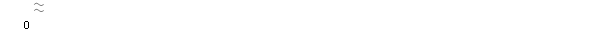 Графикон 1. Просјечна нето плата по мјесецимаУ јануару 2024. највише се извозило у Хрватску, а увозило из ИталијеУ јануару 2024. године остварен је извоз у вриједности од 350 милиона КМ, што је за 14,8% мање него у јануару 2023. године, те увоз у вриједности од 437 милиона КМ, што је за 4,2% више него у јануару 2023, док је проценат покривености увоза извозом износио 80,1%.У погледу географске дистрибуције робне размјене Републикe Српскe са иностранством, у јануару 2024. године, највише се, од укупно оствареног извоза, извозило у Хрватску и то у вриједности од 57 милиона КМ (16,3%) и у Србију 52 милиона КМ (14,9%). У истом мјесецу, највише се, од укупно оствареног увоза, увозило из Италије и то у вриједности од 69 милионa КМ (15,7%) и из Србије, у вриједности од 68 милиона КМ (15,6%).Посматрано по групама производа, у јануару 2024. године, највеће учешће у извозу остварује електрична енергија са 43 милиона КМ, што износи 12,3% од укупног извоза, док највеће учешће у увозу остварују нафтна уља и уља добијена од битуменозних минерала (осим сирових), са укупном вриједношћу од 36 милиона КМ, што износи 8,3% од укупног увоза. Графикон 2. Извоз и увоз по мјесецима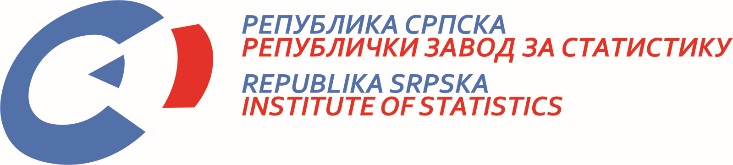            22. II 2024. Број 37/24 САОПШТЕЊЕ ЗА МЕДИЈЕ фебруар 2024.МАТЕРИЈАЛ ПРИПРЕМИЛИ: Статистика радаБиљана Глушацbiljana.glusac@rzs.rs.ba Статистика спољне трговине мр Сања Стојчевић Увалићsanja.stojcevic@rzs.rs.baСаопштење припремио одјсек за протоколарне пословеДарко Милуновић, директор Завода, главни уредникОгњен Игњић, руководилац одсјека Република Српска, Бања Лука, Владике Платона ббИздаје Републички завод за статистикуСаопштење је објављено на Интернету, на адреси: www.rzs.rs.baтел. +387 51 332 700; E-mail: stat@rzs.rs.baПриликом коришћења података обавезно навести извор